     Приложение№ 6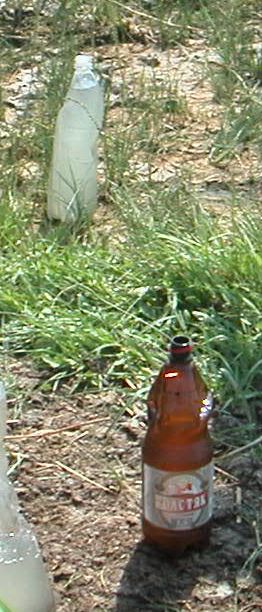  Берега озера  Сартлан загрязняются отдыхающими, что отрицательно сказывается на его экологии .